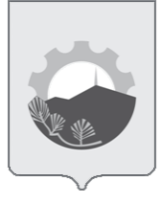 МУНИЦИПАЛЬНЫЙ ПРАВОВОЙ АКТАРСЕНЬЕВСКОГО ГОРОДСКОГО ОКРУГА    Принят  Думой Арсеньевскогогородского  округа              25 декабря 2019 года Стоимость услуг, оказываемых муниципальным бюджетным учреждением «Специализированная служба Арсеньевского городского округа»       1. Установить стоимость услуг, оказываемых муниципальным бюджетным учреждением «Специализированная служба Арсеньевского городского округа», в следующих размерах:      2.  Настоящий муниципальный правовой акт  вступает  в  силу после  его    официального опубликования.Врио Главы городского округа                                                                          В.С. Пивень«27» декабря   2019№ 159 - МПА      № ппНаименование услугиЕд. изм.Стоимость услуг, (руб.)             1.Посыпка противогололедной смесью1п./м9,152.Стоимость противогололедной 10% смеси1т2609,763.Выкашивание газонов1м22,654.Очистка газонов граблями1м24,365Формирование кроны кустарника1куст146,566.Удаление снежного наката и наледи автогрейдером 1м/час.2961,537Автогрейдера SEM 9191м/час.2961,538МТЗ-82.1 (прицеп тр. телега)1м/час.       1894,009МТЗ-82.1 (щётка - отвал)1м/час2051,0810МТЗ-82.1 (погрузчик)1м/час1894,011ЗИЛ ММЗ-4502 (самосвал)1м/час2660,4212ЗИЛ ММЗ-4505 (пескоразбрасывател)1м/час2322,6913Погрузчик  «SHALIN, ZL-30»1м/час1968,4014Каток  KAWASAKI  KV3WA1м/час1503,8715КАМАЗ КО -510 К  (машина илососная)1м/час3374,6416КАМАЗ  КО -514 (машина для очистки  канализационных сетей)1м/час3494,42